АДМИНИСТРАЦИЯ ДРОФИНСКОГО СЕЛЬСКОГО ПОСЕЛЕНИЯ	НИЖНЕГОРСКОГО РАЙОНА РЕСПУБЛИКИ КРЫМ				ПОСТАНОВЛЕНИЕ от 10.04. 2018 г.		            № 24-З					с.ДрофиноО проведении конкурса на право размещения нестационарного торгового объекта натерритории Дрофинского сельского поселенияНижнегорского района Республики Крым ».		В соответствии с Федеральным законом от 06.10.2003 №131-ФЗ «Об общих принципах организации местного самоуправления в Российской Федерации» Федеральным законом от 29.12.2009 № 381-ФЗ «Об основах государственного регулирования торговой деятельности в Российскй Федерации», Уставом Дрофинского поселения Нижнегорского района РК, Постановлением администрации Дрофинского поселения от 18.11.2016г № 83-З «Об утверждении положения о порядке размещения и функционирования нестационарных торговых объектов образования Дрофинское сельское поселения Нижнегорского района Ресублики Крым», Постановлением администрации Дрофинского сельского поселения от 18.07.2016г  № 55-З  «Об организации и проведении открытого конкурса на право заключения договора  о размещении нестационарного торгового объекта на земельном участке  находящемся  в муниципальной собственности Дрофинское сельское поселение Нижнегорского района Республики Крым», Постановлением  администрации Дрофинского сельского поселения от 27.02.2018г № 24-З «О создании конкурсной комиссии по проведению конкурса на право размещения нестационарных торговых объектов на территории Дрофинского сельского поселения Нижнегорского района Республики Крым», Постановлением администрации Дрофинского сельского поселения от 26.03.2018гг № 17-З «Об утверждении схемы размещения нестационарных  торговых объектов на  территории Дрофинского сельского поселения Нижнегорского района Республики Крым», администрация Дрофинского сельского поселения 					ПОСТАНОВИЛА:Назначить и провести 02 мая 2018г конкурс № 2 на право размещения нестационарного торгового объекта-павильон по торговле смешанными товарами, согласно утвержденной схемы№2, лот№2 размещения нестационарного торгового объекта на территории Дрфинского сельского поселения от 26.03.2018  № 17-З.Настоящее постановление и публикация извещения о проведении конкурсов подлежит официальному опубликованию (обнародованию) на официальном сайте Дрофинского сельского поселения http:/ дрофинскоесп.рф/и на информационном стенде Дрофинского сельского совета по адресу: ул. Садовая, 9.с.Дрофино. Контроль за выполнением данного постановления оставляю за собой.Глава администрации Дрофинскогосельского поселения							Э.Э.ПаниевИЗВЕЩЕНИЕ О ПРОВЕДЕНИИ ОТКРЫТОГО КОНКУРСАна право размещения нестационарного торгового объекта на территории муниципальногообразования Дрофинское сельское поселение Нижнегорского района Республики Крым1.Наименование, местонахождение, почтовый адрес, адрес электронной почты и номер контактного телефона организатора конкурса и Конкурсной комиссии. 1.1. Администрация Дрофинского сельского поселения Нижнегорского района Республики Крым (далее – «Организатор  конкурса»), объявляет конкурс№2 на право размещения нестационарного торгового объекта, на территории муниципального образования Дрофинское сельское поселение Нижнегорского района Республики Крым 1.2. Местонахождение (почтовый адрес) организатора конкурса: 297153, Республика Крым, Нижнегорский район, с.Дрофино ул. Садовая,9. ( здание сельского совета)1.3. Контактный телефон Организатора конкурса и Конкурсной комиссии:(06550) 27-6-40, 1.4. Адрес электронной почты: sovet.drofinskiy@mail.ru1.5. Состав комиссии по проведению конкурса (далее - Конкурсной комиссии) утверждается постановлением администрации Дрофинского сельского поселения. 1.6. Местонахождение (почтовый адрес) Конкурсной комиссии: 297153, Республика Крым, Нижнегорский район, с.Дрофино, ул.Садовая,9. ( здание сельского совета).2. Дата, время и место вскрытия конвертов с заявками на участие в конкурсе. 2.1. Дата и время вскрытия конвертов: 02 мая 2018 года в 10 часов 00 минут по московскому времени. 2.2. Место вскрытия конвертов: 297153, Республика Крым, Нижнегорский район, с.Дрофино ул.Садовая,9. ( здание сельского совета)3. Срок и место подачи документов для участия в конкурсе. 3.1. Место подачи документов для участия в конкурсе: 297153, Республика Крым, Нижнегорский район, с.Дрофино ул.Садовая,9, каб.	землеустроителя.3.2. Срок подачи документов, прием заявок (изменений в заявки) прекращается за один рабочий день до даты вскрытия конкурсной документации.	4. При организации и проведении Конкурса организатор Конкурса устанавливает следующие единые требования к участникам Конкурса:4.1 соответствие требованиям, установленным в соответствии с законодательством Российской Федерации к лицам, осуществляющим торговую деятельность, отсутствие ликвидационной процедуры в отношении участника Конкурса - юридического лица и отсутствие решения арбитражного суда о признании участника Конкурса - юридического лица или индивидуального предпринимателя несостоятельным (банкротом) и об открытии конкурсного производства, подтвержденное следующими документами:- копии учредительных документов (для юридических лиц);- копия свидетельства о государственной регистрации юридического лица (для юридических лиц);- копия свидетельства о государственной регистрации физического лица в качестве индивидуального предпринимателя (для индивидуальных предпринимателей);- выписка из Единого государственного реестра юридических лиц или засвидетельствованная в нотариальном порядке копия такой выписки (для юридического лица), выписка из Единого государственного реестра индивидуальных предпринимателей или засвидетельствованная в нотариальном порядке копия такой выписки (для индивидуального предпринимателя), которые получены не ранее чем за 6 месяцев до даты размещения извещения о проведении Конкурса;- копия свидетельства о постановке на учет в налоговом органе;4.2 правомочность участника Конкурса заключать договор подтвержденная следующими документами:для юридического лица - копия решения о назначении или об избрании, либо копия приказа о назначении физического лица на должность, в соответствии с которыми такое физическое лицо обладает правом действовать от имени участника Конкурса без доверенности;для индивидуального предпринимателя - копия документа, удостоверяющего личность индивидуального предпринимателя;в случае если от имени участника Конкурса действует иное лицо - доверенность на осуществление действий от имени участника Конкурса, либо ее копия, заверенная в установленном порядке, копия документа, удостоверяющего личность такого представителя;4.3 отсутствие у участника Конкурса недоимки по налогам, сборам, задолженности по иным обязательным платежам в бюджеты бюджетной системы Российской Федерации, подтвержденное справкой налогового органа об исполнении налогоплательщиком (плательщиком сбора, налоговом агентом) обязанности по уплате налогов, сборов, пеней, штрафов, процентов (за исключением сумм, на которые предоставлены отсрочка, рассрочка, инвестиционный налоговый кредит в соответствии с законодательством Российской Федерации о налогах и сборах, которые реструктурированы в соответствии с законодательством Российской Федерации, по которым имеется вступившее в законную силу решение суда о признании обязанности заявителя по уплате этих сумм исполненной или которые признаны безнадежными к взысканию в соответствии с законодательством Российской Федерации о налогах и сборах). 	5. Предметы конкурса (лоты) с указанием их номеров и местонахождения. 5.1. Предметом конкурса является право на размещение нестационарного торгового объекта: 5.1.1. Схема размещения №2 -«село Стрепетово, ул.Гагарина/ ул.Нурмухамбетова» лот № 2местонахождение: Республика Крым, Нижнегорский район, с.Стрепетово, ул.Гагарина/ ул.Нурмухамбетова.      специализация:  продажа смешанными товарами .      период функционирования: круглогодично      Размер начальной цены предмета конкурса–лот №1-23980,52 рублей за  лот 6. Срок рассмотрения и оценки заявок не может превышать 5 (пяти) рабочих дней, следующих за днем вскрытия конвертов с предложениями участника Конкурса в отношении предмета Конкурса.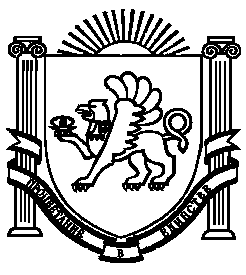 